“India on a Greasy pole” by S L RAO    Raghuram Rajan cautioned us about being carried away by talk of India being the fastest growing economy in the world. “Among the blind the one-eyed man is King”. All other countries in recent years have had declining growth. India has improved slightly and is impressive by contrast.  Since independence India has had a “Hindu” growth rate of 3% for decades. Since mid-1980’s growth has accelerated.  The trend does not at all measure up to our potential, with large and young population, plus reasonable natural resources.  As Indians we repeat our good aspects. Our ancestors made fundamental contributions to mathematics, science, philosophy, astronomy, literature, medical science, and many other areas. We do not need to claim mythological  achievements in past millennia-aviation, spacecraft, etc. In the last seventy years our successes have been modest-mainly in space and software. Many are barely unconsciously racist. We and indeed all South Asians, have a genetic brain advantage over others. We rightly laud Hinduism and its influence on every other religion in the world. Every religion has been in India almost from inception. We have 26 languages and hundreds of dialects. We are accustomed to living with diversity of cultures, religions, languages and different ways of life and thought. No wonder that Indian managers do well anywhere in the wrkld. We claim that this diversity makes us a tolerant people.  Since 1947 we have perfected the practice of democracy with universal suffrage and regular elections which changed governments peacefully. Our media is free and watchful. We have an independent judiciary and the rule of law. Our military is strong but fully under civilian control. Our economy has eliminated famines, reduced poverty, introduced and innovated new technologies, delivered quality higher education, health care and self-sufficiency.      Most of these claims are exaggeratd. Democracy and elections have successively brought the lowest common denominators to power. For most their interest is to ensure their comfortable future, and their regular reelection, now an annual feature in one or other part of India and every five years, all over.  For this, all political parties engage in vast fund raising. These are repaid by favors if they win. Growing competitive populism with generous subsidies and even free public goods woo voters; privileges to vote banks are another ploy. These now extend as in Tamil Nadu to extended aree  private consumption goods. Also used is more reservations as in Haryana to Jats. Faster progress of the lowest, who are also the most deprived, is hesitant.  There is little attempt to give the deprived, extra training to compete with those born to caste privilege. Inequality has risen. Education standards are low. Health care is weak. Our undernourishment among females and infants and their  mortality rates are high.      In a diverse India people  live in their own silos. There is little interaction between religious groups or castes. Violent confrontations happen regularly. The Hindu majority appears to be organizing to react to Muslim groups like SIMI, Taliban,  ISIS, etc.   The rule of law seems flexible for the rich and celebrated versus the poor and unknown. There is a severe shortage of judges, years of delayed judgements. Governments make little attempt to fill vacancies. This delay enables rich litigants to drag the proceedings. Political influences over the investigative process, weak penalties, weaken the legal proces.    The fear of military coups, has led to dominance of the bureaucracy over the military in pay, relative position, even military strategy (as evidenced in the defeat in the 1962 China war). Defense procurement through imports created a legion of commission agents and moles in the military and bureaucracy, pushing for one or other foreign principal. Corruption in procurement is widespread. Local manufacture has been mostly by government entities and invariably is dismissed as inferior. This leads to crises in wars (as in Kargil heights when the lack of laser guided bombs delayed bombing Pakistani invaders).    The media is evolving into a more vigilant observer than elected representatives, of wrongdoings in all fields. Some in the media are suborned by politicians and others. There are many who are truly independent.    Economic policies have been ruled by ideologies tailored to suit political compulsions. Nehruvian socialism was a mismatched marriage between Soviet Russian centralized planning and control, and the British concept of a Welfare state. Indian Five Year Plans did mot  achieve objectives. We are among the lowest inworld human development indicators. Government ownership and control over all resources gave politicians and bureaucrats immense power over all economic activity. Government only had administrators in its employ. These became the CEOs of government undertakings pof all kinds-frpopm power to steel io road projects, etc. Over time the role of many bureaucrats became less direct but very nodal because all major decisions in public enterprises needed their approval. The  public sector today is reckoned to diminish GDP by around 1 to 1 ½ % by its inefficiencies, especially in vital areas like infrastructure and basic industries.     Nationalization of banks, insurance and financial institutions gave bureaucrats control over almost all investment and production activity. To prevent economic power passing to any private hands, private enterprise was restricted in size, technology, capacity and hence efficiency. Indian private sector became high cost, poor quality producers, with oligopolistic and monopolistic control over its relevant sectors, and was uncompetitive in export markets. Absent an export culture, exports were incentivized to earn foreign exchange for essential imports. Even today, manufacturing and exports contribute much less to the Indian economy than in China and many South East Asian countries.     Removal of many restrictions on private enterprise in 1991 did not remove suspicion of private enterprise and profit-making. Bureaucrats occupied all commanding positions regulating the econmy. These could be as government departmental officers, statutory and constitutional regulators, on Boards (even sometimes as CEO’s) of most banks, financial institutions and public undertakings. Public administration suffered because the best and brightest in government wanted economic Minsitries where there was great power, and if so inclined also pelf.             Many private enterprises with excessive reporting and regulation by government, pay many of the concerned officers with money or positions for their nominees. One result of this and other corruption was the creation of an efficient system of managing unaccounted money held within India, for sending it abroad (havala),  and investing it overseas.    India remains a highly regulated economy. The enterprise of its people has less freedom to innovate and grow, than in many other countries. Removing the heavy hand of government in 1991 released some entrepreneurial vigour for a few years. It was not enough to sustain growth for long, or make Indian economy highly productive and competitive.    We need a greater ethical spine in our politicians, bureaucrats, industrialists and managers. This will be helped by strengthening punishments for misdemeanors by them, and particularly corruption. We must confiscate illegally acquired assets, mandate stiff jail terms for the guilty, take actions to ensure speedy trials. We must implement the reports of the Administrative Reforms, Police and Judicial Commissions. The bureaucrats must be disciplined and watched but not by politicians.  Filling vacancies for judges must be much speedier. Police must not be servants of politicians but a trusyworthy force. All regulators must be appointed by a neutral Commission and report to the highest Court in their lands. We must aim to coordinate for fewer elections. Candidates must be literate if not college educated. Every habitat must have bodies that keep religious community leaders in regular communication.     0ur consistent growth demands restructuring the institutional pillars of our society. We must not falter with  vagaries of the globale economy. We must at least sustain 8% growth annually without the backward slides that we are used to.(1291)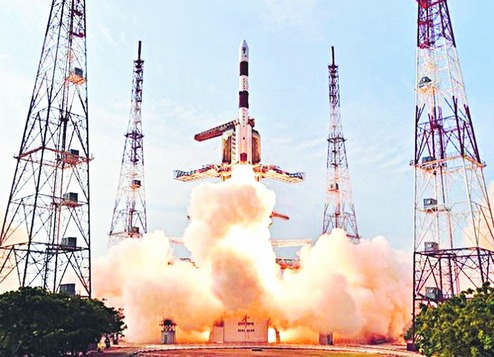 